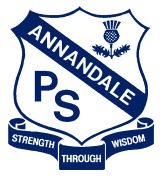 Common Procedures:Children who become ill at preschoolIf a child becomes ill while at preschool, parents will be contacted and asked to collect them asap or arrange for their nominated emergency contact to pick them up.If a child has symptoms of a fever and appears unwell, their parents will be called and asked to collect them.The child will be made comfortable and kept under adult supervision until they recover or are collected by their parent.If a child is suspected of having an infectious disease, for example chicken pox, they will be isolated from other children, made comfortable and supervised by a staff member until collected. Families will be asked to keep any child who has been ill at home until they are fully recovered, particularly if they are contagious, have a severe cough or continually runny nose.  Children who have had diarrhoea or vomiting in the previous 24hours should be kept at home.  A child’s temperature must be normal for 24hours before returning to preschool.  If a family is unsure of these procedures they will be referred to the Preschool Handbook, and if needed, referred to the Principal.If a child has diarrhoea at preschool their parent will be called and asked to collect them.If a child vomits, the educators will isolate them from the other children, monitor them and if they continue to vomit, their parent will be called and ask to collect them. Dealing with incidents, injuries and traumaThe nearest educator on hand will assist the child by providing basic first aid (band-aids, ice-pack) and assess the situation. If necessary, this educator will call for assistance from the nominated first aider.In the case of an emergency or a more serious incident or injury, the office and/or principal will be informed and depending on the severity of the situation will call an ambulance.Parents will be notified as soon as practical and no later than 24 hours after the occurrence. They will be requested to sign the incident record.Recording illness and incidents, injuries and trauma Our educators will ensure that all incidents, injury, trauma and illness are documented on the ACECQA developed template and stored with their enrolment form.   A common sense approach should be taken to decide whether the accident needs to be documented.The reports will be kept until the child reaches the age of 25 years, as with all children attending the school.Serious incidents will be reported to the principal, who in turn will contact DoE Early Learning asap, who will then notify the regulatory authority within 24hours of the incident occurring, on the SIO1form.The definition of serious incidents that must be notified to the regulatory authority is:The death of a child:while being educated and cared for by an education and care service orfollowing an incident while being educated and cared for by an education and care service.Any incident involving serious injury or trauma to, or illness of, a child while being educated and cared for by an education and care service, which:a reasonable person would consider required urgent medical attention from a registered medical practitioner orfor which the child attended, or ought reasonably to have attended, a hospital.e.g whooping cough, broken limb, anaphylaxis reactionAny incident where the attendance of emergency services at the education and care service premises was sought, or ought reasonably to have been soughtany circumstance where a child being educated and cared for by an education and care serviceappears to be missing or cannot be accounted for orappears to have been taken or removed from the education and care service premises in a manner that contravenes these regulations oris mistakenly locked in or locked out of the education and care service premises or any part of the premises.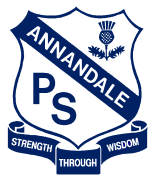 	Preschool Incident, injury, trauma and illness recordName: ............................................................................           Position: .......................................................................Date and time record was made ......../......./...........................Signature: .....................................................................Child’s full name: ..............................................................................................................................................................Incident date: ......../......../........   Time: ................. am/pm	Location: .........................................................................Name of witness: .................................................Witness signature: ...................................Date: ......../......../...........General activity at the time of incident/injury/trauma/illness: ...................................................................................................................................................................................................................................................................................................................................................................................................................................................................Cause of injury/trauma: ................................................................................................................................................................................................................................................................................................................................................................................................................................................................................................................................Circumstances surrounding any illness, including apparent symptoms: .....................................................................................................................................................................................................................................................................................................................................................................................................................................................Circumstances if child appeared to be missing or otherwise unaccounted for (incl duration, who found child etc): ...............................................................................................................................................................................………........................................................................................................................................................................................Circumstances if child appeared to have been taken or removed from service or was locked in/out of service (incl who took the child, duration): ......................................................................................................................................................................................………..............................................................................................................................................................................Nature of injury/trauma/illness (circle one):Indicate on diagram the part of body affected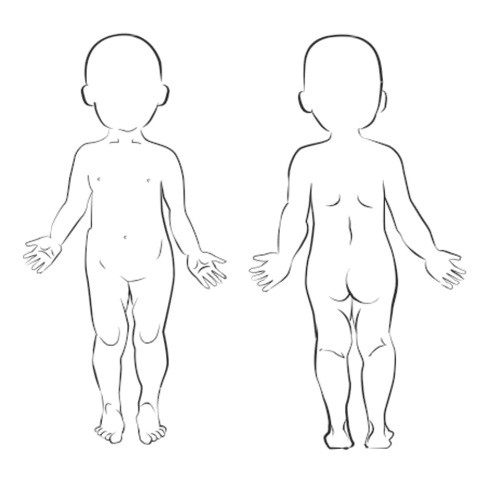 Details of action taken (including first aid, administration of medication etc): ..................................................................................................................................................................................................................................................................................................................................................................................................................................................................................................................................................................Did emergency services attend?:  Yes / NoWas medical attention sought from a registered practitioner / hospital?: Yes / NoIf yes to either of the above, provide details: ..........................................................................................................................................................................................................................................................................................................................................................................................................................................................................................Have any steps been taken to prevent or minimise this type of incident in the future?: ...................................................................................................................................................................................................................................................................................................................................................................................................................................................................................................................................................................Parent/guardian: ...............................................................................	Time: ........... am/pm   Date: ......../......../........Teacher and/or Principal: ............................................................... ..Time: ............ am/pm   Date: ......../......../........Regulatory authority (if applicable): .................................................	Time: .............am/pm   Date: ......../......../........I........................................................................................................................................  (name of parent/guardian)have been notified of my child’s incident/injury/trauma/illness. (Please circle)Signature: .........................................................................................................................	Date: ......../......../...........................................................................................................................................................................................CurrentSeptember, 2017Next Review2018Regulation(s)R. 12, R.85-87, R. 94National Quality Standard(s)Standard 2.1:  Health-Each child’s health and physical activity are supported and promoted.Standard 7.1:  Governance- Governance supports the operation of a quality service.  Relevant DoE Policy and linkIncident reporting Policy PD 2007/0362/V01Student Health in NSW Public Schools: A summary and consolidation of policyFirst aid proceduresDoE Preschool Handbook January 2016Wellbeing, page 32-33, 42Key ResourcesPreschool Notifications- DoE Fact sheetACECQA Notification of serious incident SI01ACECQA Incident, injury, trauma and illness record  